The Early ECEAP Contract requires contractors to obtain prior approval from DCYF ECEAP before opening a new classroom or relocating an existing classroom. Please submit this completed and signed form to eceap@dCYF.wa.gov  Contractor Name:       	Subcontractor Name, if applicable:       Is this a new subcontractor?  Yes   NoIs this a new Site or new Classroom?  Yes   NoSite InformationSite Name:      Physical Address of Site: Street address:       City:      County:      Zip code:      Site Contact Person (person at the facility responsible for operations): Name:       Phone:        Alternate number:      Email:       Site is in which elementary school catchment area:       Site is within an elementary school  Yes   NoIf yes, name of elementary school:      DCYF license number:      NEW Site Early Achievers Information:Is this site participating in Early Achievers?  Yes   NoIf yes, do they have an Early Achievers rating?  Yes   No What is the rating?      Is this site participating in remedial activities?  Yes   NoIDENTIFIED Neighboring Early Head Start programs that might recruit from the same area as this site:     Yes     NoIf yes, name of that program:      Date of signed service area agreement:       Classroom information: (Please fill out for each ECEAP classroom)Classroom #1 Proposed class start date:       				  Number of EARLY ECEAP children enrolled in the class:      Number of Non-EARLY ECEAP children enrolled in the class:      Number of classroom hours:_________Are you moving an existing classroom to a new site?  Yes    NoWill a classroom or site be closing as a result of this move?  Yes    NoIf yes, name and location of classroom or site that is closing:      Classroom #2Proposed class start date:         Number of EARLY ECEAP children enrolled in the class:      Number of Non-EARLY ECEAP children enrolled in the class:      Number of classroom hours: ____________Are you moving an existing classroom to a new site?  Yes  NoWill a classroom or site be closing as a result of this move?  Yes  NoIf yes, name and location of classroom or site that is closing:      If you are opening multiple classrooms at this site, does the above information apply to all classrooms:   Yes  NoIf no, describe variations.      For DCYF use only:Program Review: ______________________________________ 		Date received:       			Entered in ELMS Comments:      New site is: 	 Approved 	Denied ECEAP Approval: ___________________________________________________            Date approved: ____________________________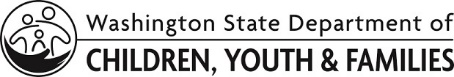          2020-2021 Approval ofnew Early ECEAP Site/ClassroomECEAP Contract Provision or Performance StandardMetNot YetIf not, describe your plan to meet the requirement, including date of completionECEAP Contract: Contractor ResponsibilitiesWill any ECEAP-purchased materials be disposed or transferred because of this new site?  Yes   No Date the completed Equipment Disposal/Transfer Form was submitted to DCYF:      ECEAP Contract:  Contractor ResponsibilitiesWill any equipment be purchased for this site, with unit costs of $5,000 or greater?  Yes   NoDate the completed Purchase Request Form was submitted to DCYF:       D-18 Safe FacilitiesContractors must monitor the health and safety of their indoor and outdoor facilities and maintain records of these inspections.Describe the schedule of monitoring:      Where are inspection records kept:       Describe how the children will be supervised during arrival, departure, and gross motor time:      At least one adult is present with each group of children at all times, who is trained in emergency procedures, universal precautions, and first aid/CPR. Also has current First Aid/CPR card:      